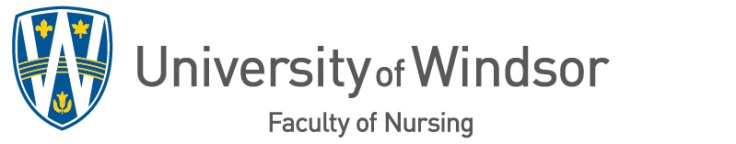 Interprofessional Education Interprofessional education (IPE) is the process by which we train individuals and teams to practice collaboratively (AIPHE, 2014). Interprofessional education occurs when “two or more professions learn with, from and about each other to improve collaboration and the quality of care” (CAIPE, 2002).University of Windsor BScN IPE Learning OutcomesDescribe knowledge of other professional roles in relation to other/own (specific to the context/setting).Describe the characteristics of a highly functioning effective inter-professional team.Demonstrate the characteristics of a team member on a highly effective inter-professional team.Demonstrate understanding of the essentials for collaborative teamwork including inter-professional team dynamics, communication skills and conflict resolution within the context of a well-functioning team.Appraise the relationship between one’s own profession and the background, scope and roles of other healthcare professionals.Evaluate one’s own ability to work effectively in a team.Learning StrategiesDidactic LearningDidactic activities involve an instructor educating participants in a lecture or discussion forum with the goal of introducing team building skills and the rationale behind collaborative team-based patient-centered care (NLN, 2017).SimulationSimulation is any activity that involves the imitation of patient care and/or health care team interactions. It includes human participants, mannequins, or virtual representation through case scenarios (NLN, 2017).Clinical Observation Students observe existing interprofessional team interactions in a clinical setting. Clinical experiences allow students to develop more comprehensive understandings of the impact and management of chronic diseases and other patient conditions (NLN, 2017).Clinical Practice Clinical practice activities take place in hospital or other acute care settings. Students actively participate in team-based clinical learning activities (NLN, 2017).Evidence (Examples)Participate in Unit rounds or case conferences Shadow other healthcare professionalsShadow clients that other students are following and describe other team member rolesParticipate in inter-professional rounds as available Complete an in-depth case study relating to a complex situation – patient, family or community focused Discuss the function of the team as students learn with, from and about each other (pre-conference or post-conference discussions)Clearly exchange viewpoints and information in a respectful manner with their student colleagues and members of the qualified health professional team.Work collaboratively to perform clinical assessments and design care interventions for allocated patients.Share responsibility for delivery of clinical care interventions.Evaluate the impact of care interventions in consultation with their student colleagues and the qualified health professional team.Hand over aspects of care that are beyond their scope of practice to another member of the student team and/or to the relevant member of the qualified health care team, in a timely manner.ReferencesAccreditation of Interprofessional Health Education [AIPHE], (2014).  Interprofessional Health Education Accreditation Standards Guide. Retrieved from: https://www.cihc.ca/files/resources/public/English/AIPHE%20Interprofessional%20Health%20Education%20Accreditation%20Standards%20Guide_EN.pdf Centre for the Advancement of Interprofessional Education [CAIPE], (2002). Defining interprofessional education. Retrieved from: https://www.caipe.org/ National League for Nursing (NLN), (2017). Guide to Effective Interprofessional Education Experiences in Nursing Education. Retrieved from: http://www.nln.org/docs/default-source/default-document-library/interprofessional-education-and-collaborative-practice-toolkit1.pdf Inter-Professional Educational Activity Log (Template)**assignment is to be typed and submitted as a clinical assignment via Blackboard at midterm and final evaluations as directed by Clinical Instructor or Faculty AdvisorDateLearning StrategyEvidenceIPELearning OutcomeCPECompetency